О внесении изменений в распоряжение Председателя Норильского городского Совета депутатов от 10.05.2018 № 16 «Об утверждении Перечня информации                  о деятельности Норильского городского Совета депутатов, размещаемой                     на официальном сайте муниципального образования город Норильск                     в сети «Интернет»	В соответствии с Федеральным законом от 09.02.2009 № 8-ФЗ «Об обеспечении доступа к информации о деятельности государственных органов и органов местного самоуправления», Уставом городского округа город Норильск Красноярского края, 1. Внести в Перечень информации о деятельности Норильского городского Совета депутатов, размещаемой на официальном сайте муниципального образования город Норильск в сети «Интернет», утвержденный распоряжением Председателя Норильского городского Совета депутатов от 10.05.2018 № 16 (далее - Перечень), следующие изменения:1.1. Дополнить раздел 2 Перечня пунктом 2.9 следующего содержания:СОГЛАСОВАНОНачальник Управления делами – начальник отдела обеспечения деятельностиНорильского городского Совета депутатов                                 ___________2023 г.____________А.В. ИлазаровНачальник экспертно-правового отдела Норильского городского Совета депутатов                            ___________2023 г._____________С.Н. Маркова Начальник общего отдела Управления делами Норильского городского Совета депутатов         ___________2023 г._____________ М.В. Данько Рассылка: Экспертно – правовой отдел Городского Совета - 1 экз.;Общий отдел Городского Совета - 1 экз.;Администрация города Норильска - 1 экз.Исп.: Хубежова А.Ю.43-70-02*12221.2. По тексту Перечня слова «Помощник Председателя Городского Совета по взаимодействию со СМИ» заменить словами «Консультант отдела обеспечения деятельности Управления делами – пресс-секретарь Городского Совета».1.3. Графу «Категория информации» пункта 4.5 Перечня изложить в следующей редакции:«4.5. Тексты и (или) видеозаписи официальных выступлений и заявлений».2. Начальнику Управления делами – начальнику отдела обеспечения деятельности Норильского городского Совета депутатов Илазарову А.В. обеспечить ознакомление с настоящим распоряжением муниципальных служащих Городского Совета, работников Управления информатизации и связи Администрации города Норильска, ответственных за подготовку и размещение информации, указанной в настоящем распоряжении.3. Контроль исполнения распоряжения оставляю за собой.4. Распоряжение вступает в силу со дня подписания.5. Разместить настоящее распоряжение на официальном сайте муниципального образования город Норильск.Председатель Городского Совета        			                          А.А. Пестряков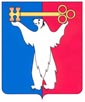 РОССИЙСКАЯ ФЕДЕРАЦИЯКРАСНОЯРСКИЙ КРАЙРОССИЙСКАЯ ФЕДЕРАЦИЯКРАСНОЯРСКИЙ КРАЙРОССИЙСКАЯ ФЕДЕРАЦИЯКРАСНОЯРСКИЙ КРАЙНОРИЛЬСКИЙ ГОРОДСКОЙ СОВЕТ ДЕПУТАТОВНОРИЛЬСКИЙ ГОРОДСКОЙ СОВЕТ ДЕПУТАТОВНОРИЛЬСКИЙ ГОРОДСКОЙ СОВЕТ ДЕПУТАТОВРАСПОРЯЖЕНИЕРАСПОРЯЖЕНИЕРАСПОРЯЖЕНИЕ09.02.2023 г.№ 10г. Норильскг. Норильскг. Норильск2.9. Информация о проводимых Городским Советом опросах и иных мероприятиях, связанных с выявлением мнения граждан (физических лиц), материалы по вопросам, которые выносятся Городским Советом на публичные слушания и (или) общественные обсуждения, и результаты публичных слушаний или общественных обсуждений, а также информацию о способах направления гражданами (физическими лицами) в Городской Совет своих предложений в электронной формеВ сроки, предусмотренные действующим законодательствомНачальник экспертно-правового отдела Городского СоветаНачальник общего отдела Управления делами Городского СоветаУправление информатизации и связи Администрации города Норильска